Θέμα: «Πρόσκληση εκδήλωσης ενδιαφέροντος για την εκπαιδευτική  επίσκεψη   του σχολείου μας στη Βουλή των Ελλήνων».O Διευθυντής του 105ου Δημοτικού Σχολείου Θες/νίκης ζητά εκδήλωση ενδιαφέροντος από τα τουριστικά γραφεία για τη διοργάνωση της 3ήμερης εκδρομής της ΣΤ΄ τάξης του σχολείου μας στην Αθήνα.Συγκεκριμένα:Η εκδρομή θα πραγματοποιηθεί στις 8, 9 και 10 Νοεμβρίου 2019. Το πρόγραμμα της εκδρομής περιλαμβάνει αναχώρηση στις 07:00 π.μ. από το χώρο του σχολείου για Αθήνα μέσω της Εθνικής Οδού και επιστροφή στο Σχολείο από την ίδια αντίστροφη διαδρομή μέχρι τις 22.00, το βράδυ της Κυριακής 10 Νοεμβρίου. Στην Αθήνα το πρόγραμμα περιλαμβάνει επίσκεψη στο Αττικό Πάρκο, Μουσείο Ακρόπολης, Ακρόπολη, Βουλή των Ελλήνων, Παλιά Βουλή και Ίδρυμα Σταύρος Νιάρχος. Αριθμός μαθητών και συνοδών γονέων: 80Αριθμός αρχηγού και συνοδών εκπαιδευτικών:4Η προσφορά θα πρέπει να περιέχει και να εξασφαλίζει τα παρακάτω:Υποχρεωτική Ασφάλιση Ευθύνης Διοργανωτή, όπως ορίζει η κείμενη νομοθεσία, καθώς και πρόσθετη προαιρετική ασφάλιση για περίπτωση ατυχήματος ή ασθένειας μαθητή ή συνοδού εκπαιδευτικού. Διασφάλιση ότι το λεωφορείο με το οποίο θα πραγματοποιηθεί η εκδρομή πληροί τις απαιτούμενες από το νόμο προδιαγραφές για τη μεταφορά μαθητών.Την αποδοχή από το πρακτορείο ποινικής ρήτρας σε περίπτωση αθέτησης των όρων του συμβολαίου.Σε περίπτωση που δε θα πραγματοποιηθεί η εκδρομή στις προβλεπόμενες ημερομηνίες λόγω ανωτέρας βίας , δεν θα έχει καμία επιβάρυνση το σχολείο ή οι μαθητές και εφόσον το γραφείο έχει εισπράξει χρήματα υποχρεούται σε επιστροφή. Αναλόγως, σε περίπτωση ασθένειας ή ανωτέρας βίας που αφορά μαθητή ή συνοδό, αυτός και το σχολείο θα απαλλάσσεται από οποιοδήποτε οικονομική υποχρέωση αφορά την εκδρομή.Ονομασία, κατηγορία, με πρωινό ή ημιδιατροφή και περιοχή ξενοδοχείου.Λόγω του Μαραθωνίου που διεξάγεται τις ημέρες εκείνες στην Αθήνα και επειδή η πληρότητα μπορεί να είναι απαγορευτική στο κέντρο, τα ξενοδοχεία μπορεί να βρίσκονται εκτός από την περιοχή της Αθήνας και στην περιοχή της Γλυφάδας. Ζητούμε επίσης τα ξενοδοχεία να είναι 4 αστέρων ή 3 αστέρων αλλά σε άριστη κατάσταση.Επίσημους ξεναγούς στο Μουσείο Ακρόπολης και στο Βράχο Ακρόπολης.Για τις παραπάνω υπηρεσίες ζητείται η τελική συνολική τιμή (με ΦΠΑ) της εκδρομής, δηλαδή η επιβάρυνση ανά μαθητή χωριστά για τις δύο παραπάνω περιπτώσεις των μέσων μεταφοράς των μαθητών και συνοδών. Θα δοθούν αποδείξεις πληρωμής στον κάθε γονέα χωριστά.  Πριν από την αναχώρηση τα οχήματα θα υποβληθούν σε έλεγχο από την αρμόδια υπηρεσία Τροχαίας. Η αποδοχή των όρων της παρούσας πρόσκλησης δεσμεύουν το τουριστικό γραφείο και οι όροι αυτοί υποχρεωτικά πρέπει να αναφέρονται στο ιδιωτικό συμφωνητικό.Κύριο κριτήριο για την επιλογή του ταξιδιωτικού γραφείου είναι η ασφάλεια των μαθητών μας και η αξιοπιστία του πρακτορείου, όπως προκύπτει από την εμπειρία και τη συνεργασία με το σχολείο. Το σχολείο θα επιλέξει την προσφορά που θα εγγυάται την αρτιότερη και ασφαλέστερη οργάνωση της εκδρομής και όχι κατ’ ανάγκη την πιο οικονομική.Με την προσφορά, θα κατατεθεί από το ταξιδιωτικό γραφείο απαραιτήτως και υπεύθυνη δήλωση  ότι  διαθέτει το ειδικό σήμα λειτουργίας, το οποίο πρέπει να βρίσκεται  σε  ισχύ. Οι προσφορές θα πρέπει να κατατεθούν σε κλειστούς φακέλους μέχρι και την  Δευτέρα  27 Σεπτεμβρίου και ώρα 12:30 π.μ. στο γραφείο του Δ/ντή του 105ου Δ.Σ. Θεσσαλονίκης.                                                                                                     Ο Διευθυντής του Σχολείου                                                                                             Μπίντας ΝικόλαοςΕΛΛΗΝΙΚΗ ΔΗΜΟΚΡΑΤΙΑΥΠΟΥΡΓΕΙΟ ΠΑΙΔΕΙΑΣ,   ΘΡΗΣΚΕΥΜΑΤΩΝ ΠΕΡΙΦΕΡΕΙΑΚΗ ΔΙΕΥΘΥΝΣΗ ΕΚΠ/ΣΗΣ ΚΕΝΤΡΙΚΗΣ ΜΑΚΕΔΟΝΙΑΣ   105ο 17/Θέσιο ΟΛ. ΔΗΜ. ΣΧΟΛΕΙΟ ΘΕΣΣΑΛΟΝΙΚΗΣ      Ταχ . Διεύθυνση: Αλ.Σπανού 4Ταχ. Κώδ.: 54352 Α.Τούμπα Θεσ/νίκηΠληροφορίες: Μπίντας Νικόλαος      Τηλέφωνο: 2310 926304  6945623458Fax: 2310 926304Mail: 105dimthe@sch.grΘεσσαλονίκη, 24-09-2019Αριθμ. Πρωτ.: 186 ΠΡΟΣ: Δ/νση Π.Ε. Αν. Θεσ/νίκης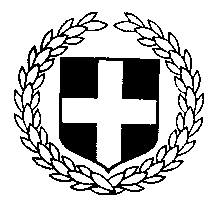 